Warszawa, dn………………..Szanowna Pani DyrektorSzkoła Podstawowa nr 2………………………………
………………………………Imię i nazwisko nauczyciela
adres
……………………………….
……………………………….OświadczenieJako nauczyciel, pedagog zatrudniony w tutejszej szkole na stanowisku……………………, oświadczam że nie wezmę udziału w działaniach informacyjnych dla uczniów i ich rodziców na temat profilaktyki szczepień na koronawirusa, gdyż uważam takie postępowanie za niemoralne i sprzeczne z kodeksem etyki pracy nauczyciela. Zgodnie z ustawą Prawo Oświatowe oraz Kartą Nauczyciela, do moich obowiązków nie należy nakłanianie kogokolwiek do eksperymentów medycznych czy przestrzegania tzw. reżimu sanitarnego. Jako nauczyciel nie chcę ponosić ewentualnych konsekwencji służbowych oraz prawnych związanych ze skutkami ubocznymi szczepień na koronawirusa oraz wprowadzonego reżimu sanitarnego.Jednocześnie informuję, że z tych samych powodów, na terenie szkoły nie będę wymagać od uczniów oraz ich rodziców zasłaniania ust i nosa, zachowywania odstępu społecznego, mierzenia temperatury ciała czy mycia rąk płynami dezynfekującymi. Pragnę też nadmienić, że w całym roku szkolnym 2021/ 2022 chcę pracować z uczniami i rodzicami w trybie stacjonarnym, gdyż jest ona najbezpieczniejszy i najefektywniejszy dla rozwoju dzieci. Z poważaniem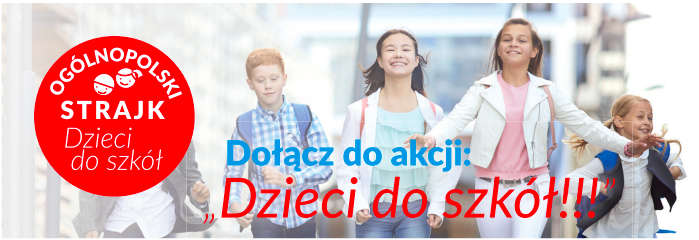 